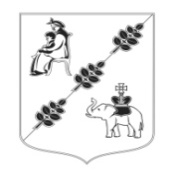 СОВЕТ ДЕПУТАТОВМУНИЦИПАЛЬНОГО ОБРАЗОВАНИЯКОБРИНСКОГО СЕЛЬСКОГО ПОСЕЛЕНИЯГАТЧИНСКОГО МУНИЦИПАЛЬНОГО РАЙОНА  ЛЕНИНГРАДСКОЙ ОБЛАСТИ(Четвертого созыва)РЕШЕНИЕОб утверждении кандидатуры на звание «Почетный гражданин муниципального образования Кобринского сельского поселения Гатчинского муниципального района Ленинградской области»На основании Положения о звании «Почетный гражданин Кобринского сельского поселения Гатчинского муниципального района Ленинградской области», в целях поощрения граждан за особые заслуги в развитии Кобринского сельского поселения, Уставом муниципального образования Кобринского сельского поселения Гатчинского муниципального района Ленинградской области, Совет депутатов Кобринского сельского поселенияРЕШИЛ:1. Присвоить звание «Почетный гражданин Кобринского сельского поселения Гатчинского муниципального района Ленинградской области» Зябловой Любови Сергеевне.2. Награждение провести на праздновании Единого дня Кобринского сельского поселения 15.07. 2023 года.3. Произвести единовременную денежную выплату в размере одного МРОТ по состоянию на 01 июля 2023 года.4. Контроль исполнения Решения возложить на главу администрации Кобринского сельского поселения Федорченко В.В.5. Настоящее Решение подлежит официальному опубликованию в информационном бюллетене «Кобринский вестник», размещению на официальном сайте Кобринского сельского поселения в информационно-телекоммуникационной сети Интернет.6. Настоящее Решение вступает в силу со дня официального опубликования.Глава муниципального образованияКобринского сельского поселения                                             Н.Л. Деминенкоот 25.05. 2023года                                                                           № 19